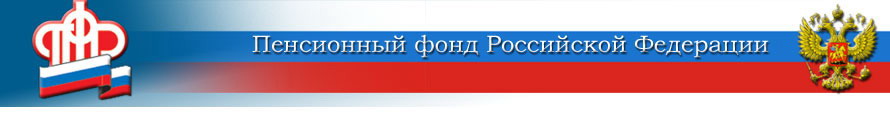 ГОСУДАРСТВЕННОЕ УЧРЕЖДЕНИЕ –ОТДЕЛЕНИЕ ПЕНСИОННОГО ФОНДА РОССИЙСКОЙ ФЕДЕРАЦИИПО ЯРОСЛАВСКОЙ ОБЛАСТИ        __________________________________________________________________       150049 г. Ярославль,     			                         пресс-служба  (4852) 59  01  28       проезд Ухтомского, д.5                                		                       факс       (4852) 59  02  82                                  					                  	            e-mail:    smi@086.pfr.ruВниманию пенсионеров, выбравших способом доставки банковскую карту!Зачисление пенсий и иных социальных выплат на банковские карты,                    не относящиеся к национальной платёжной системе «Мир», будет осуществляться до 1 октября 2020 года.До 1 июля 2020 года должен был завершиться переход клиентов, получающих пенсии и иные социальные выплаты, осуществляемые Пенсионным фондом Российской Федерации, на использование национальной платёжной системы – карту «Мир». Однако в условиях распространения коронавирусной инфекции (COVID-19) и установления на территории Российской Федерации ограничения передвижения граждан, а также с учётом социальной значимости пенсионных выплат Центральным банком Российской Федерации принято решение о продлении периода перехода до 1 октября 2020 года.Кредитным учреждениям рекомендована организация дистанционного взаимодействия с клиентами, получающими пенсионные выплаты на платёжные карты, для выпуска им национальных платёжных инструментов и их доставки клиентам при наличии такой возможности.Обращаем внимание, что в случае представления пенсионером в Банк распоряжения о зачислении денежных средств на банковский счет, предусматривающий осуществление операций с использованием национального платежного инструмента, либо на банковский счет, не предусматривающий осуществление операций с использованием платежной карты, денежные средства с «обычной» карты автоматически Банком зачисляются на карту Мир или счет, не предусматривающий осуществление операций с использованием платежной карты. Информация о зачислении на счет карты Мир (иной) в органы Пенсионного фонда поступает от кредитных учреждений в автоматическом режиме, и в данном случае пенсионеру не надо приходить в территориальный орган ПФР.      Пресс-служба Отделения ПФР                                                                                                                    по  Ярославской  области 